СИЛЛАБУСОсенний семестр 2022-2023 уч. годпо образовательной программе «6B05203-Метеорология»Календарь (график) реализации содержания учебного курсаДекан факультета географии и 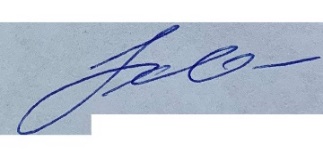 природопользования			                                                В.Г. Сальников Зав. кафедрой 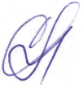 метеорологии и гидрологии				                         С.Е. ПоляковаЛектор                                                                                                        С.Т. Ахметова	Код дисци-плиныНазвание дисциплиныСамостоятельная работа студента (СРС)Кол-во кредитовКол-во кредитовКол-во кредитовКол-во кредитовКол-во кредитовСамостоятельная работа студента под руководством преподавателя (СРСП)Код дисци-плиныНазвание дисциплиныСамостоятельная работа студента (СРС)Лекции (Л)Практ. занятия (ПЗ)Практ. занятия (ПЗ)Лаб. занятия (ЛЗ)Кол-во кредитовСамостоятельная работа студента под руководством преподавателя (СРСП)ЕМ3310Экономическая метеорология20301510Академическая информация о курсеАкадемическая информация о курсеАкадемическая информация о курсеАкадемическая информация о курсеАкадемическая информация о курсеАкадемическая информация о курсеАкадемическая информация о курсеАкадемическая информация о курсеАкадемическая информация о курсеВид обученияТип/характер курсаТипы лекцийТипы лекцийТипы лекцийТипы практических занятийТипы практических занятийФорма итогового контроляФорма итогового контроляПД КВТестовый экзаменТестовый экзаменЛектор - (ы)Ахметова Сания Тимуровна, ст. преподавательАхметова Сания Тимуровна, ст. преподавательАхметова Сания Тимуровна, ст. преподавательАхметова Сания Тимуровна, ст. преподавательАхметова Сания Тимуровна, ст. преподавательАхметова Сания Тимуровна, ст. преподавательe-mail:Saniya.akhmetova20689@gmail.com Saniya.akhmetova20689@gmail.com Saniya.akhmetova20689@gmail.com Saniya.akhmetova20689@gmail.com Saniya.akhmetova20689@gmail.com Saniya.akhmetova20689@gmail.com Телефон:377-33-33, внут. 12-25377-33-33, внут. 12-25377-33-33, внут. 12-25377-33-33, внут. 12-25377-33-33, внут. 12-25377-33-33, внут. 12-25Ассистент- (ы)e-mail:Телефон:Академическая презентация курсаЦель дисциплиныОжидаемые результаты обучения (РО) В результате изучения дисциплины обучающийся будет способен:Индикаторы достижения РО (ИД) (на каждый РО не менее 2-х индикаторов)Сформировать у студентов современное представление об использовании и реализации метеорологической информации в экономике страны; сформировать систему компетенций в контексте квалификационных требований специальности.1. Применять теоретические и методические основы оптимального использования метеорологической информации в хозяйственной деятельности и методы оценки экономической полезности метеорологических прогнозов; 1.1 Составлять карты нефанализа;1.2 Применять условные обозначения на картах нефанализа;1.3 Описывать фактическую погоду по космическим снимкам и картам нефанализа; 1.4 Применять структурные особенности облачных полей для оценки местной циркуляции воздушного потока и синоптической обработки.Сформировать у студентов современное представление об использовании и реализации метеорологической информации в экономике страны; сформировать систему компетенций в контексте квалификационных требований специальности.2. Давать качественную оценку фактов, явлений и процессов, происходящих в природной среде, возможных рисков и ущербов при наступлении неблагоприятных условий2.1 проводить дешифрирование облачности и подстилающей поверхности; 2.2 использовать спутниковую информацию в синоптическом анализе оценивать качество космической информации, производить обработку и использовать полученные данные при анализе физических процессов и явле-ний, происходящих в атмосфере.Сформировать у студентов современное представление об использовании и реализации метеорологической информации в экономике страны; сформировать систему компетенций в контексте квалификационных требований специальности.3. Проводить численные оценки успешности и экономической полезности метеорологических прогнозов; 3.1 знать основы движения ИСЗ по орбите;3.2 знать принципы выбора орбит для метеорологических ИСЗ;3.3 знать особенности космической съемки Земли и  облачности   с различных участков орбиты. Сформировать у студентов современное представление об использовании и реализации метеорологической информации в экономике страны; сформировать систему компетенций в контексте квалификационных требований специальности.4. Составить прогноз погоды общего пользования и специализированного; рассчитать критерии оправдываемости прогнозов; рассчитать показатели  экономической  полезности метеорологических прогнозов; 4.1 знать физические основы получения информации с помощью метеорологических ИСЗ; 4.2 знать принципы работы приборов для дистанционного зондирования системы подстилающая поверхность - атмосфера;4.3 Применять знания и ориентироваться в видах информации с метеорологических ИСЗ и современных методах ее применения для анализа и прогноза погоды.Сформировать у студентов современное представление об использовании и реализации метеорологической информации в экономике страны; сформировать систему компетенций в контексте квалификационных требований специальности.5. Применять знания о современных принципах специализированного метеорологического обеспечения потребителей, особенностях практической реализации метеорологической информации в различных отраслях экономики.5.1 применять знания о современных группировках оптико-электронных, микроволновых и радиолокационных искусственных спутников  и особенностях спектральных каналов космических снимков для применения в анализе и прогноза погоды.5.2 владеть различными методами расчета, анализа и обработки спутниковой информации;Пререквизиты Физикалық метеорология I / Физическая метеорология I / Physical meteorology I; Физикалық метеорология II / Физическая метеорология II / Physical meteorology II; Бұлттар және жауын-шашын физикасы/ Физика облаков и осадков / Physics of clouds and precipitation; Синоптикалық метеорология I / Синоптическая метеорология I / Synoptic meteorology I; Синоптикалық метеорология II / Синоптическая метеорология II / Synoptic meteorology II; Агрометеорология / Агрометеорология / Agrometeorology Физикалық метеорология I / Физическая метеорология I / Physical meteorology I; Физикалық метеорология II / Физическая метеорология II / Physical meteorology II; Бұлттар және жауын-шашын физикасы/ Физика облаков и осадков / Physics of clouds and precipitation; Синоптикалық метеорология I / Синоптическая метеорология I / Synoptic meteorology I; Синоптикалық метеорология II / Синоптическая метеорология II / Synoptic meteorology II; Агрометеорология / Агрометеорология / Agrometeorology ПостреквизитыКлиматология (Курсовая работа) / Климатология (Курсовая работа) / Climatology (Course work); Қауіпті метеорологиялық құбылыстар және тәуекелдерді бағалау / Опасные метеорологические явления и оценка рисков / Hazardous phenomena and risk assessment; Қазақстан климаты/ Климат Казахстана / Climate of Kazakhstan; Ауа райын болжаудың арнайы әдістері/ Специальные методы прогноза погоды / Special methods of weather forecasts; Аймақтық синоптикалық метеорология / Региональная синоптическая метеорология / Regional synoptic meteorology;Климатология (Курсовая работа) / Климатология (Курсовая работа) / Climatology (Course work); Қауіпті метеорологиялық құбылыстар және тәуекелдерді бағалау / Опасные метеорологические явления и оценка рисков / Hazardous phenomena and risk assessment; Қазақстан климаты/ Климат Казахстана / Climate of Kazakhstan; Ауа райын болжаудың арнайы әдістері/ Специальные методы прогноза погоды / Special methods of weather forecasts; Аймақтық синоптикалық метеорология / Региональная синоптическая метеорология / Regional synoptic meteorology;Литература и ресурсыОсновная1.	Хандожко Л.А. Экономическая метеорология. – СПб.:  Гидрометеоиздат, 2005. - 490 с.2.	Монокрович Э.И. Гидрометеорологическая информация в народном хозяйстве. – Л.: Гидрометеоиздат, 1980. – 175 с. 3.	Боголюбова Е.В. Практикум по курсу “Экономика метеорологического обеспечения хозяйства». – Алматы: Қазақ университеті, 2001. – 65 с.4.	Хандожко Л.А., Чичасов Г.Н., Фокичева А.А. Сборник задач по экономической метеорологии (методическое пособие). – Москва-СПб: Гидрометеоиздат, 2007. – 31 с. ДополнительнаяAnderson L.G. The economies of extended – term weather forecast ing. Monthly Weather Review, 1973, 101, 115-125.Р Smith, D.Begg. Economics Workbook. London, 1991.Economic and social benefits of meteorological and hydrological services.  Proceedings of the Technical Conference. Geneva, 26–30 March 1990, WMO, N 733. – 461 p.Conference on the economic benefits of meteorological and hydrological services.  19 –23 September 1994, WMO/TD, N 630. – 309 p.Adams, Richard M. and Laurie L. Houston. Economics Section: Exposure of Economies to Weather Risks. World Bank Working Paper, 2004.Интернет-ресурсы:http://elibrary.kaznu.kz/ruhttps://www.kazhydromet.kz/ru/ Сайт Всемирной метеорологической организации: http://www.wmo.int/pages/index_ru.html  Сайт ГМЦ России - http://meteoinfo.ru/ Сайт ИПК Росгидромета - http://ipk.meteorf.ru/slushatelyam/2018-01-23-10-07-38?id=190Сайт РГГМУ - http://www.rshu.ru/ Программное обеспечениеhttp://legacy-ipk.meteorf.ru/images/stories/literatura/economia/korshunov.pdf-Описание программного комплекса SOZDANIE OJ-meteo, предназначеного для для создания базы, статистической обработке и передаче данных о метеорологических явлениях и нанесенном ущербеПрофессиональные базы данныхhttps://rp5.kz База данных архива погодыОсновная1.	Хандожко Л.А. Экономическая метеорология. – СПб.:  Гидрометеоиздат, 2005. - 490 с.2.	Монокрович Э.И. Гидрометеорологическая информация в народном хозяйстве. – Л.: Гидрометеоиздат, 1980. – 175 с. 3.	Боголюбова Е.В. Практикум по курсу “Экономика метеорологического обеспечения хозяйства». – Алматы: Қазақ университеті, 2001. – 65 с.4.	Хандожко Л.А., Чичасов Г.Н., Фокичева А.А. Сборник задач по экономической метеорологии (методическое пособие). – Москва-СПб: Гидрометеоиздат, 2007. – 31 с. ДополнительнаяAnderson L.G. The economies of extended – term weather forecast ing. Monthly Weather Review, 1973, 101, 115-125.Р Smith, D.Begg. Economics Workbook. London, 1991.Economic and social benefits of meteorological and hydrological services.  Proceedings of the Technical Conference. Geneva, 26–30 March 1990, WMO, N 733. – 461 p.Conference on the economic benefits of meteorological and hydrological services.  19 –23 September 1994, WMO/TD, N 630. – 309 p.Adams, Richard M. and Laurie L. Houston. Economics Section: Exposure of Economies to Weather Risks. World Bank Working Paper, 2004.Интернет-ресурсы:http://elibrary.kaznu.kz/ruhttps://www.kazhydromet.kz/ru/ Сайт Всемирной метеорологической организации: http://www.wmo.int/pages/index_ru.html  Сайт ГМЦ России - http://meteoinfo.ru/ Сайт ИПК Росгидромета - http://ipk.meteorf.ru/slushatelyam/2018-01-23-10-07-38?id=190Сайт РГГМУ - http://www.rshu.ru/ Программное обеспечениеhttp://legacy-ipk.meteorf.ru/images/stories/literatura/economia/korshunov.pdf-Описание программного комплекса SOZDANIE OJ-meteo, предназначеного для для создания базы, статистической обработке и передаче данных о метеорологических явлениях и нанесенном ущербеПрофессиональные базы данныхhttps://rp5.kz База данных архива погодыАкадемическая политика курса в контексте университетских морально-этических ценностей Правила академического поведения: Академические ценности:- Практические/лабораторные занятия, СРС должна носить самостоятельный, творческий характер.- Недопустимы плагиат, подлог, использование шпаргалок, списывание на всех этапах контроля.-Недопустимы плагиата, подлога, использования шпаргалок, списывания на всех этапах контроля знаний (Кодекс чести студента КазНУ).-СРС сданное позже срока будет принято, но оценка снижена на 30 % за каждую неделю просрочки.- Студенты с ограниченными возможностями могут получать консультационную помощь по е-адресу a_kauazov@mail.ru.Политика оценивания и аттестацииКритериальное оценивание: оценивание результатов обучения в соотнесенности с дескрипторами (проверка сформированности компетенций на рубежном контроле и экзаменах).Суммативное оценивание: оценивание активности работы в аудитории (на вебинаре); оценивание выполненного задания.Лекции –0- 5 балловПосещаемость и активность на лекции оценивается следующим образом: 5 баллов – активное участие на занятии; 4 балла – участие на занятии; 3 балла – присутствие на лекции; 0 баллов – отсутствие на лекции;Лабораторные занятия – от 0 до 5 балловЛабораторная работа. 10 баллов – работа выполнена полностью; 8 балла – работа выполнена с ошибкой;6 балла – работа выполнена хорошо, и не расписана полностью; 4 балла – работа выполнена плохо, и не расписана; 0 баллов – работа не выполнена.Работа выполнена после установленного  срока минус  1 балл;СРС. Самостоятельная работа оценивается следующим образом:10 баллов – выполнены все требования; некорректное оформление – минус 1 балл; малая информативность – минус 2 балла; не владение материалом при докладе – минус 3 балла; отсутствие ссылок на литературные источники – минус 1 балл; работа выполнена после установленного  срока минус  2 балла;При совпадении двух и более рефератов больше, чем на 90% количество баллов за них уменьшается в два раза (очерёдность сдачи значения не имеет).Неделя Название темыКол-во часовМаксимальный балл1Лекция 1. Предмет, метод и задачи курса; определение экономики, особая роль метеослужбы. Основные виды метеоинформации. Опасные агро -метео явления. 21Лабораторное занятие 1. Оценка оправдываемости прогнозов погоды.142Лекция 2. Прогностическая информация. Виды прогнозов по степени точности. Общая характеристика метеообеспечения. Гидромето материалы.  Зависимость производственной деятельности от условий погоды. 22Лабораторное занятие 2. Оценка оправдываемости долгосрочных прогнозов погоды.152СРСП 1 Консультация по теме «Метеообеспечение энергетического хозяйства».3Лекция 3. Оправдываемость метеорологических прогнозов, виды прогнозов: стандартные, методические, категорические, вероятностные.23Лабораторное занятие 3. Оценка оправдываемости количественных прогнозов; критерии оценки.163СРС 1 По теме «Метеообеспечение энергетического хозяйства».154Лекция 4. Случайные, климатологические и инерционные прогнозы. Оценка оправдываемости альтернативных прогнозов погоды.24Лабораторное занятие 4. Метод приведенных затрат: базовый и новый варианты решений.155Лекция 5. Метеорологический сервис как товар в условиях рыночной экономики; товар общественный и для индивидуального пользования.25Лабораторное занятие 5. Метод приведенных затрат: базовый и новый варианты решений.155СРСП 2. Консультация СРС по теме «Метеообеспечение сельского хозяйства»6Лекция 6. Различные виды метеорологической информации – разные виды товара.26Лабораторное занятие 6. Байесовский метод: расчет средних потерь с помощью матрицы совместных вероятностей156СРС 2. Консультация и прием СРС по теме «Метеообеспечение сельского хозяйства»157Лекция 7. Категории качества прогнозов: информативность, полезность, экономическая полезность; экономический эффект и экономическая эффективность.27Лабораторное занятие 7 Байесовский метод: расчет средних потерь с помощью матрицы условных вероятностей157Коллоквиум357РК 11008Лекция 8. Категории затрат.28Лабораторное занятие 8 Оценить успешность многофазовых метеорологических прогнозов158СРСП 3. Консультация СРС по теме «Климатическая информация в теории и практике строительства»9Лекция 9. Метод приведенных затрат, базовый и новый варианты решения.29Лабораторное занятие 9 Общие положения об эффективности текущей и прогностической информации при обеспечении хозяйственной деятельности159СРС 3 по теме «Климатическая информация в теории и практике строительства»1010Лекция 10. Функция полезности – функция выигрышей и потерь: дискретная.210Лабораторное занятие 10 Использование метеорологической информации в различных отраслях экономики1510СРСП 4. Консультация СРС по теме «Климатическая информация в сельскохозяйственном производстве».11Лекция 11. Аналитическая форма её представления. Метеорологические выигрыши и потери.211Лабораторное занятие 11 Оценка экономического эффекта и убытков в некоторых отраслях экономики (авиация, сельское хозяйство)1511СРС 4. Прием СРС 4 по теме «Климатическая информация в сельскохозяйственном производстве».1012Лекция 12. Байесовский метод; оценка экономического эффекта с помощью матрицы совместных и условных вероятностей. 212Лабораторное занятие 12. Оценка экономического эффекта и убытков в некоторых отраслях экономики (авиация, сельское хозяйство)1512СРСП 5. Консультация СРС 5 по теме «Экономический эффект использования агрометеорологических прогнозов»13Лекция 13. Минимаксный и максиминный подходы.213Лабораторное занятие 13. Экономический эффект использования прогнозов погоды для морского и речного транспорта1513СРС 5. Прием СРС по теме «Экономический эффект использования агрометеорологических прогнозов»1014Лекция 14. Экономический эффект использования метеорологических прогнозов в авиации, сельскохозяйственном производстве.214Лабораторное занятие 14. Расчет потерь при наличии функции полезности, представленной в аналитической форме1514СРСП 6. Консультация СРС по теме «Взаимодействие между поставщиком и потребителем метеорологической информации»14Коллоквиум2015Лекция 15. Экономический эффект использования метеорологических прогнозов в энергетике и транспорте.215Лабораторное занятие 15. Расчет потерь при наличии функции полезности, представленной в аналитической форме1515СРС 6. Прием СРС по теме «Взаимодействие между поставщиком и потребителем метеорологической информации»1015РК 2100